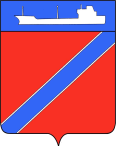 ПОСТАНОВЛЕНИЕАДМИНИСТРАЦИЯ ТУАПСИНСКОГО ГОРОДСКОГО ПОСЕЛЕНИЯТУАПСИНСКОГО РАЙОНА  от _27.06.2017г.__                                                                            № _937___г. ТуапсеО предоставлении Местной религиозной организации православному Приходу храма святителя Алексия митрополита Московского г.Туапсе Краснодарского края Екатеринбургской и Кубанской Епархии Русской Православной Церкви (Московский Патриархат) разрешения на отклонение от предельных параметров разрешенного строительства на земельном участке с кадастровым номером: 23:51:0102008:2, расположенном по адресу: Краснодарский край, г.Туапсе, ул. Полетаева, № 6	В соответствии с Градостроительным кодексом Российской Федерации, Федеральным законом от 6 октября 2003 года № 131-ФЗ «Об общих принципах организации местного самоуправления в Российской Федерации», Правилами землепользования и застройки Туапсинского городского поселения Туапсинского района, утвержденными решением Совета Туапсинского городского поселения от 24 сентября 2015 года № 43.2,   п о с т а н о в л я ю: 	1. Предоставить Местной религиозной организации православному Приходу храма святителя Алексия митрополита Московского г.Туапсе Краснодарского края Екатеринбургской и Кубанской Епархии Русской Православной Церкви (Московский Патриархат) разрешение на отклонение от предельных параметров разрешенного строительства на земельном участке, площадью 2069 кв.м., расположенном по адресу: Краснодарский край, г. Туапсе, ул. Полетаева, № 6, с кадастровым номером: 23:51:0102008:2 с установлением следующих параметров: отступ застройки от границ земельного участка - 0 метров.	2. Отделу имущественных и земельных отношений (Винтер):	1) опубликовать настоящее постановление в газете «Черноморье сегодня»;	2) разместить настоящее постановление на официальном сайте администрации Туапсинского городского поселения Туапсинского района в информационно - телекоммуникационной сети «Интернет».	3. Контроль за выполнением настоящего постановления возложить на заместителя главы администрации Туапсинского городского поселения Туапсинского района Е.М. Балантаеву.	4. Постановление вступает в силу со дня его подписания.  Глава Туапсинского городского поселенияТуапсинского района                                                                                А.В. Чехов 